ZION LUTHERAN CHURCH, WOODLAND, MI All Saints Sunday, November 1, 2020ANNOUNCEMENTS & PRELUDEGatheringThe Holy Spirit calls us together as the people of God.Confession and Forgiveness In the name of the Father,and of the ☩ Son,and of the Holy Spirit.Amen.God of all mercy and consolation, come to the help of your people, turning us from our sin to live for you alone. Give us the power of your Holy Spirit that we may confess our sin, receive your forgiveness, and grow into the fullness of Jesus Christ, our Savior and Lord.Amen.Let us confess our sin in the presence of God and of one another. Most merciful God,we confess that we are captive to sin and cannot free ourselves. We have sinned against you in thought, word, and deed, by what we have done and by what we have left undone. We have not loved you with our whole heart; we have not loved our neighbors as ourselves. For the sake of your Son, Jesus Christ, have mercy on us. Forgive us, renew us, and lead us, so that we may delight in your will and walk in your ways, to the glory of your holy name. Amen.In the mercy of almighty God, Jesus Christ was given to die for us, and for his sake God forgives us all our sins. As a called and ordained minister of the church of Christ, and by his authority, I therefore declare to you the entire forgiveness of all your sins, in the name of the Father, and of the ☩ Son, and of the Holy Spirit.Amen.Gathering Song 		“For All the Saints” ELW 422			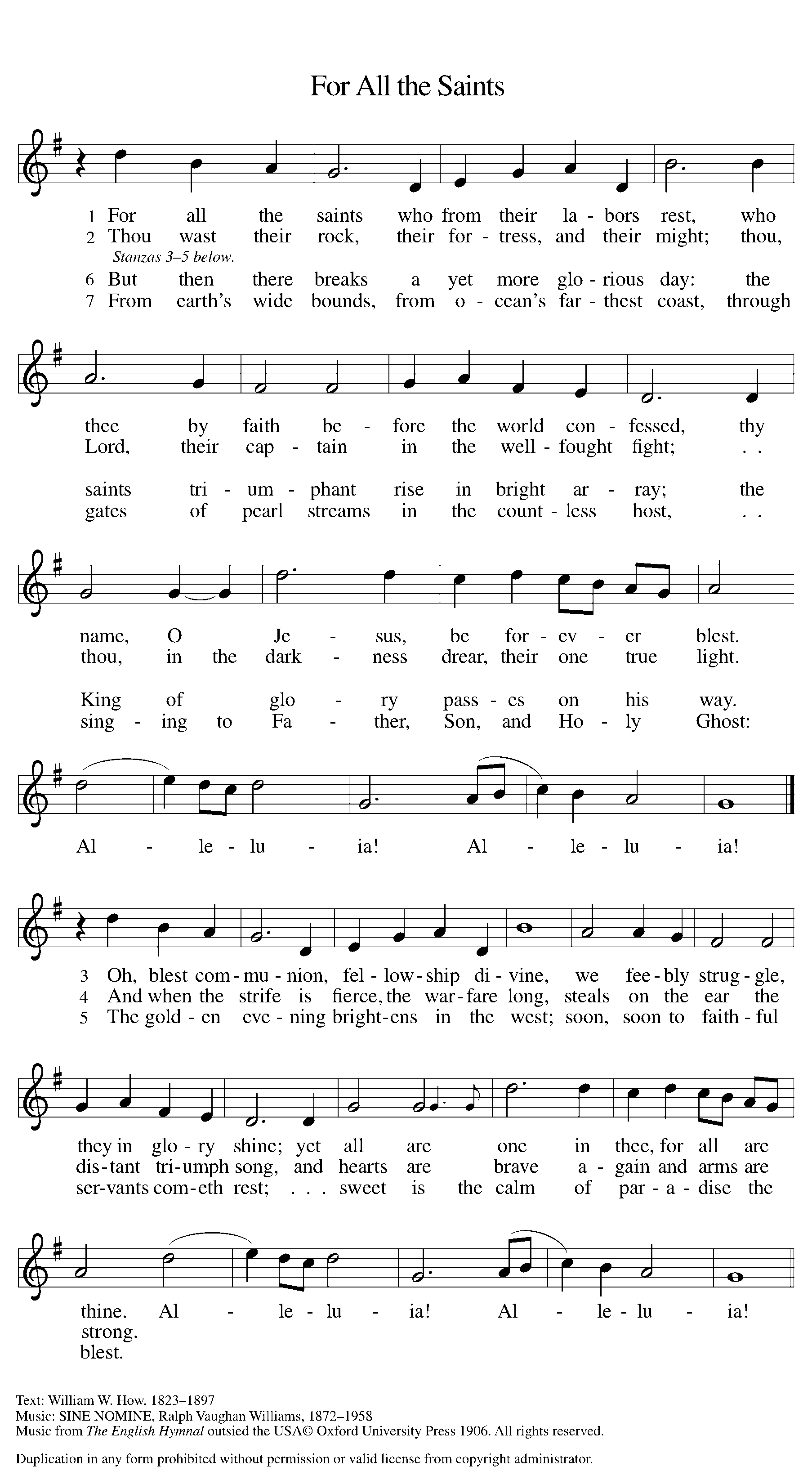 GREETINGThe grace of our Lord Jesus Christ, the love of God, and the communion of the Holy Spirit be with you all.And also with you.Prayer of the DayLet us pray together.Almighty God, you have knit your people together in one communion in the mystical body of your Son, Jesus Christ our Lord. Grant us grace to follow your blessed saints in lives of faith and commitment, and to know the inexpressible joys you have prepared for those who love you, through Jesus Christ, our Savior and Lord, who lives and reigns with you and the Holy Spirit, one God, now and forever. Amen.First Reading 						 	Revelation 7:9-17A reading from Revelation.9After this I looked, and there was a great multitude that no one could count, from every nation, from all tribes and peoples and languages, standing before the throne and before the Lamb, robed in white, with palm branches in their hands. 10They cried out in a loud voice, saying, 
 “Salvation belongs to our God who is seated on the throne, and to the Lamb!”
11And all the angels stood around the throne and around the elders and the four living creatures, and they fell on their faces before the throne and worshiped God, 12singing, 
 “Amen! Blessing and glory and wisdom
 and thanksgiving and honor
 and power and might
 be to our God forever and ever! Amen.”
  13Then one of the elders addressed me, saying, “Who are these, robed in white, and where have they come from?” 14I said to him, “Sir, you are the one that knows.” Then he said to me, “These are they who have come out of the great ordeal; they have washed their robes and made them white in the blood of the Lamb.
 15For this reason they are before the throne of God,
  and worship him day and night within his temple,
  and the one who is seated on the throne will shelter them.
 16They will hunger no more, and thirst no more;
  the sun will not strike them,
  nor any scorching heat;
 17for the Lamb at the center of the throne will be their shepherd,
  and he will guide them to springs of the water of life,
 and God will wipe away every tear from their eyes.”The word of the Lord. 		Thanks be to God.Psalm										Psalm 34:1-10, 22 1I will bless the Lord| at all times;
  the praise of God shall ever be | in my mouth.
 2I will glory | in the Lord;
  let the lowly hear | and rejoice. 
 3Proclaim with me the greatness | of the Lord;
  let us exalt God’s | name together.
 4I sought the Lord, who | answered me
  and delivered me from | all my terrors.
 5Look upon the Lord| and be radiant,
  and let not your faces | be ashamed.
 6I called in my affliction, and | the Lord heard me
  and saved me from | all my troubles. 
 7The angel of the Lord encamps around those who | fear the Lord
  and de- | livers them.
 8Taste and see that the | Lord is good;
  happy are they who take ref- | uge in God!
 9Fear the Lord, you saints | of the Lord,
  for those who fear the | Lord lack nothing.
 10The lions are in want and | suffer hunger,
  but those who seek the Lord lack nothing | that is good.
 22O Lord, you redeem the life | of your servants,
  and those who put their trust in you will | not be punished. Second Reading							1 John 3:1-3A reading from 1 John.1See what love the Father has given us, that we should be called children of God; and that is what we are. The reason the world does not know us is that it did not know him. 2Beloved, we are God’s children now; what we will be has not yet been revealed. What we do know is this: when he is revealed, we will be like him, for we will see him as he is. 3And all who have this hope in him purify themselves, just as he is pure.The word of the Lord.Thanks be to God.Gospel AcclamationAlleluia, Lord, to whom shall we go?Alleluia. You have the words of eternal life.Alleluia, alleluia.Gospel 									Matthew 5:1-12The holy gospel according to Matthew.Glory to you, O Lord.1When Jesus saw the crowds, he went up the mountain; and after he sat down, his disciples came to him. 2Then he began to speak, and taught them, saying:
  3“Blessed are the poor in spirit, for theirs is the kingdom of heaven.
  4“Blessed are those who mourn, for they will be comforted.
  5“Blessed are the meek, for they will inherit the earth.
  6“Blessed are those who hunger and thirst for righteousness, for they will be filled.
  7“Blessed are the merciful, for they will receive mercy.
  8“Blessed are the pure in heart, for they will see God.
  9“Blessed are the peacemakers, for they will be called children of God.
  10“Blessed are those who are persecuted for righteousness’ sake, for theirs is the kingdom of heaven.
  11“Blessed are you when people revile you and persecute you and utter all kinds of evil against you falsely on my account. 12Rejoice and be glad, for your reward is great in heaven, for in the same way they persecuted the prophets who were before you.”The gospel of the Lord.Praise to you, O Christ.SERMON 			Pastor Becky Ebb Speese		Hymn of the Day			“Canticle of the Turning” 		ELW 723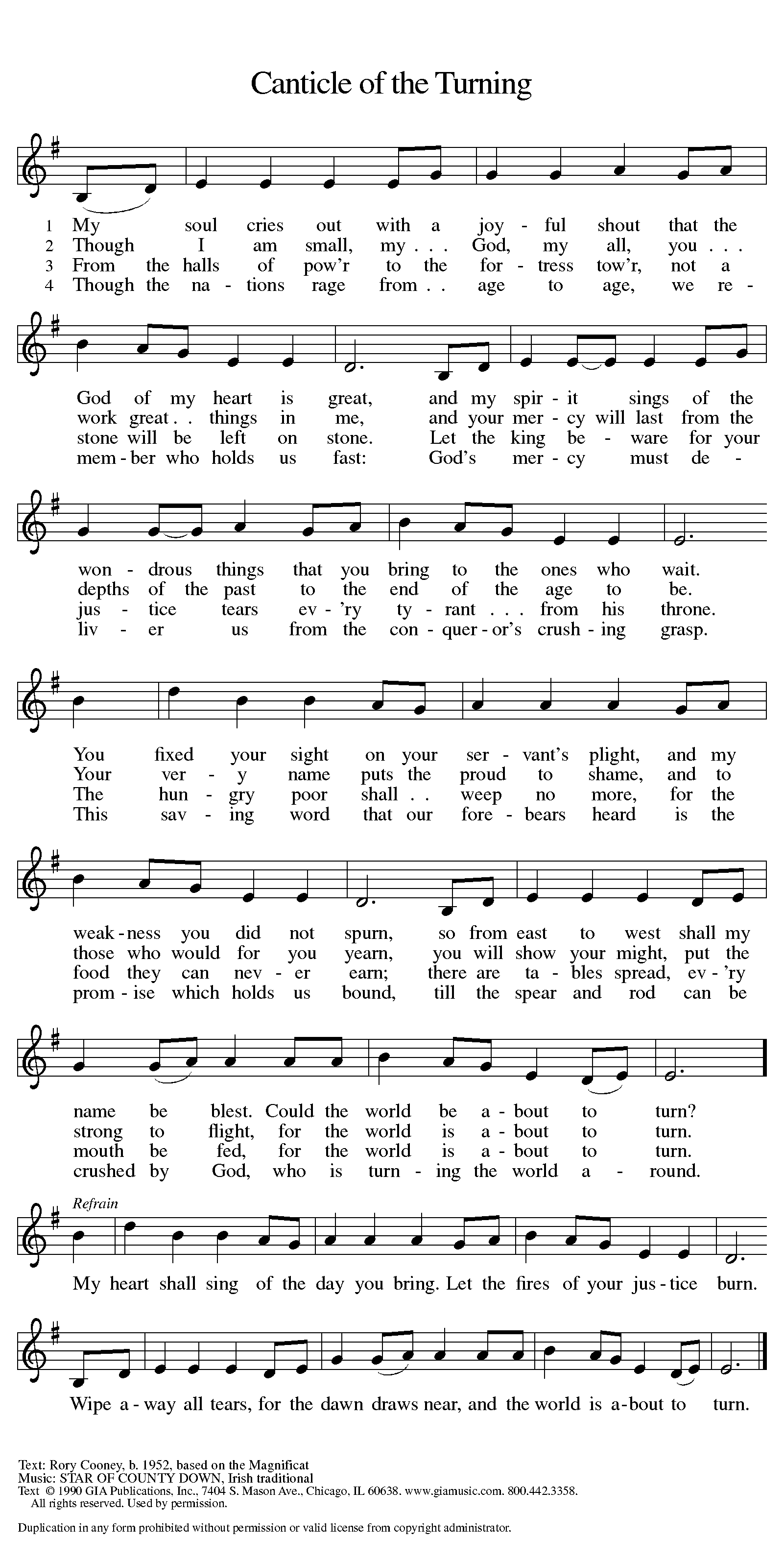 cREEDI believe in God, the Father almighty,creator of heaven and earth.I believe in Jesus Christ, God’s only Son, our Lord,who was conceived by the Holy Spirit,born of the virgin Mary,suffered under Pontius Pilate,was crucified, died, and was buried;he descended to the dead.*On the third day he rose again;he ascended into heaven,he is seated at the right hand of the Father,and he will come to judge the living and the dead.I believe in the Holy Spirit,the holy catholic church,the communion of saints,the forgiveness of sins,the resurrection of the body,and the life everlasting. Amen.*Or, “he descended into hell,” another translation of this text in widespread use.Prayers of IntercessionLonging for Christ’s reign to come among us, we pray for the outpouring of God’s power on the church, the world, and all in need.A brief silence.Lord of all the saints, we praise you for evangelists and martyrs whose sacrifices witness to your gospel across time and space. Inspire us by their courage to carry our faith to new people and places around us. We pray especially for Augustana Lutheran Church and Rev. David Doane. Hear us, O God.Your mercy is great.Lord of every place, the universe proclaims your greatness from generation to generation. Bless the work of naturalists, conservationists, and park rangers who train our attention to the wonders of the world you have made. Hear us, O God.Your mercy is great.Lord of every nation, guide this country—red states and blue states, rural voters and urban voters, young and old—as we share in another national election. Kindle hearts eager to understand our common needs and seek our common good. Hear us, O God.Your mercy is great.Lord of every blessing, your Son’s blessing came to those living with poverty, grief, hunger, thirst, and persecution. Shape our vision of the saints to match his own. Awaken in us your call to serve all who suffer. Hear us, O God.Your mercy is great.Lord of every venture, anoint us with the missionary spirit of the early church. Bless all new missions of our synod. Empower testimony from new communities of faith to shape a diverse witness to your saving power. Hear us, O God.Your mercy is great.Lord of every time, countless are the multitudes you have called by name and gathered to yourself. Comfort us as we grieve those who have died in the past year and all others we remember (pause while names are read). In faith, may we join with them in ceaseless praise. Hear us, O God.Your mercy is great.Receive our prayers in the name of Jesus Christ our Savior, until that day when you gather all creation around your throne where you will reign forever and ever.Amen.Peace The peace of Christ be with you always.And also with you.Offering & Offering Prayer Let us pray. God our provider, you have not fed us with bread alone, but with words of grace and life. Bless us and these your gifts, which we receive from your bounty, through Jesus Christ our Lord.Amen.Thanksgiving at the Table In the night in which he was betrayed,our Lord Jesus took bread, and gave thanks;broke it, and gave it to his disciples, saying:Take and eat; this is my body, given for you.Do this for the remembrance of me.Again, after supper, he took the cup, gave thanks,and gave it for all to drink, saying:This cup is the new covenant in my blood,shed for you and for all people for the forgiveness of sin.Do this for the remembrance of me.Lord’s Prayer Lord, remember us in your kingdom and teach us to pray.Our Father, who art in heaven,hallowed be thy name,thy kingdom come,thy will be done,on earth as it is in heaven.Give us this day our daily bread;and forgive us our trespasses,as we forgive thosewho trespass against us;and lead us not into temptation,but deliver us from evil.For thine is the kingdom,and the power, and the glory,forever and ever. Amen.COMMUNIONThe body and blood of our Lord Jesus Christ is given and shed for you. You may receive your communion elements.SendingGod blesses us and sends us in mission to the world.BlessingThe God of steadfastness and encouragementgrant you to live in harmony with one another,in accordance with Christ Jesus.Amen.The God of hope fill you with all joy and peace in believing,so that you may abound in hope by the power of the Holy Spirit.Amen.The God of all grace ☩ bless you now and forever.Amen.Sending SonG	“Behold the Host Arrayed in White” ELW 425	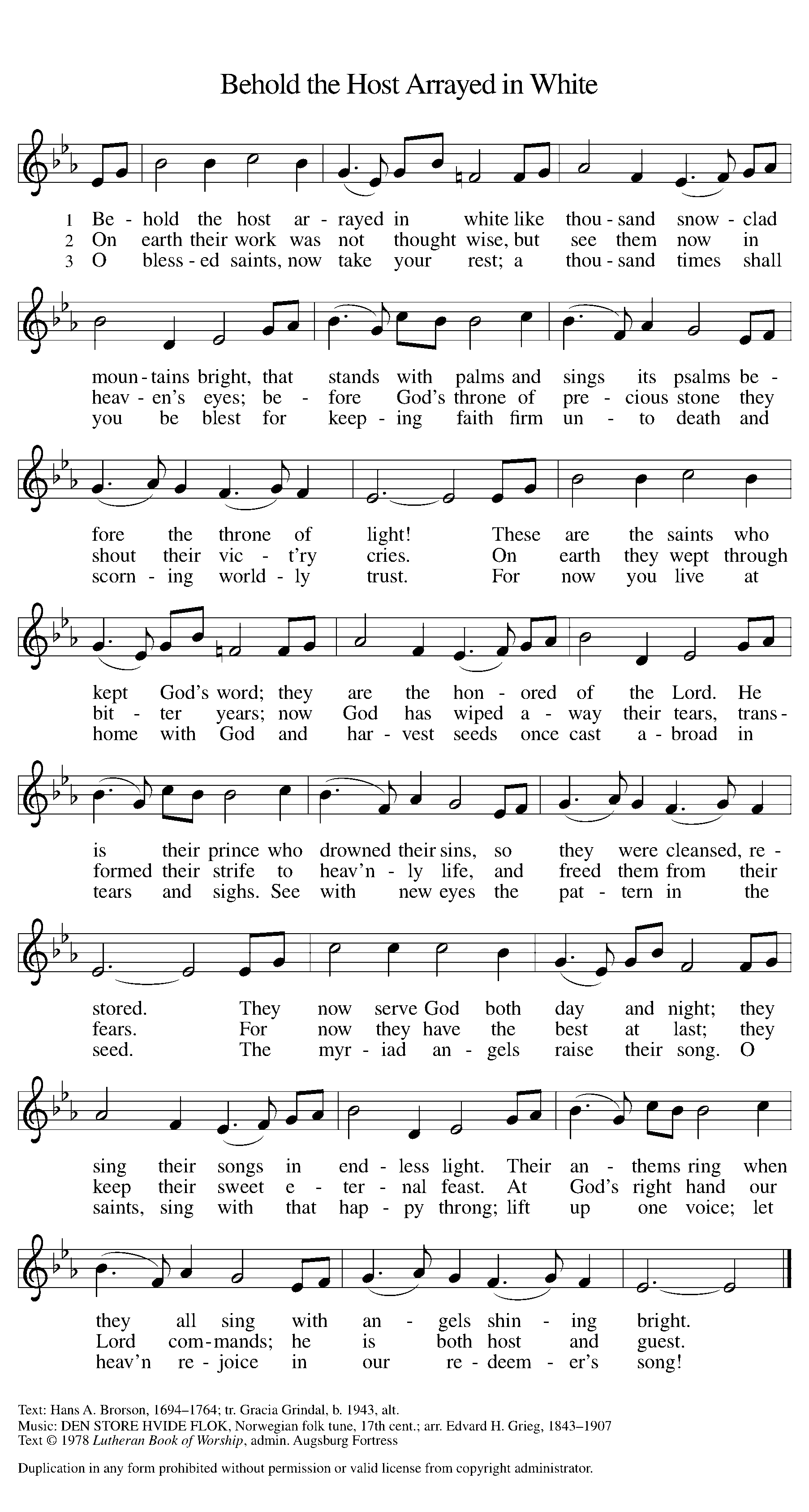 Dismissal Go in peace. Christ is with you.Thanks be to God.From sundaysandseasons.com. Copyright © 2017 Augsburg Fortress. All rights reserved.Thanks to all who served today:Presider: Pastor Becky Ebb Speese		Musician: Martha YoderElder: Jolene Griffin					Trustee: Jerry EngleOffering Counters: Doug Mackenzie and Mike JohnsonANNOUNCEMENTSMen’s Wednesday morning coffee has been cancelled until further notice due to the rise in Covid 19 cases. Caring for the community! A huge THANK YOU to our Zion family for the clothes and monetary gifts you provided the kids in our community. We encourage you to look into the Fellowship Hall to see how many tables are full of clothes. These are a blessing and will give to so many.  Also, thank you to Thrivent Financial for the $250.00 grant that supplied some of the items.  All will be taken to Manna's Market.The church has purchased two benches for the playground area, which can be
engraved with a dedication or a memorial in the name of a loved one or family name.  Each bench has the availability of three (3) engravings, which will have an inlay the color of the playground.   The cost per dedication is $228.50 and is on a first come basis.  If you would like more information or are interested in purchasing a dedication, please contact Karen Heise.Counters Needed.  We are in need of a few more people to serve as volunteer counters for Sunday Offerings.  If you are willing to serve in this role, please let Martha or Karen know.  Thank you.